Webinar, Tuesday 17th November 2020,10.00 to 15.00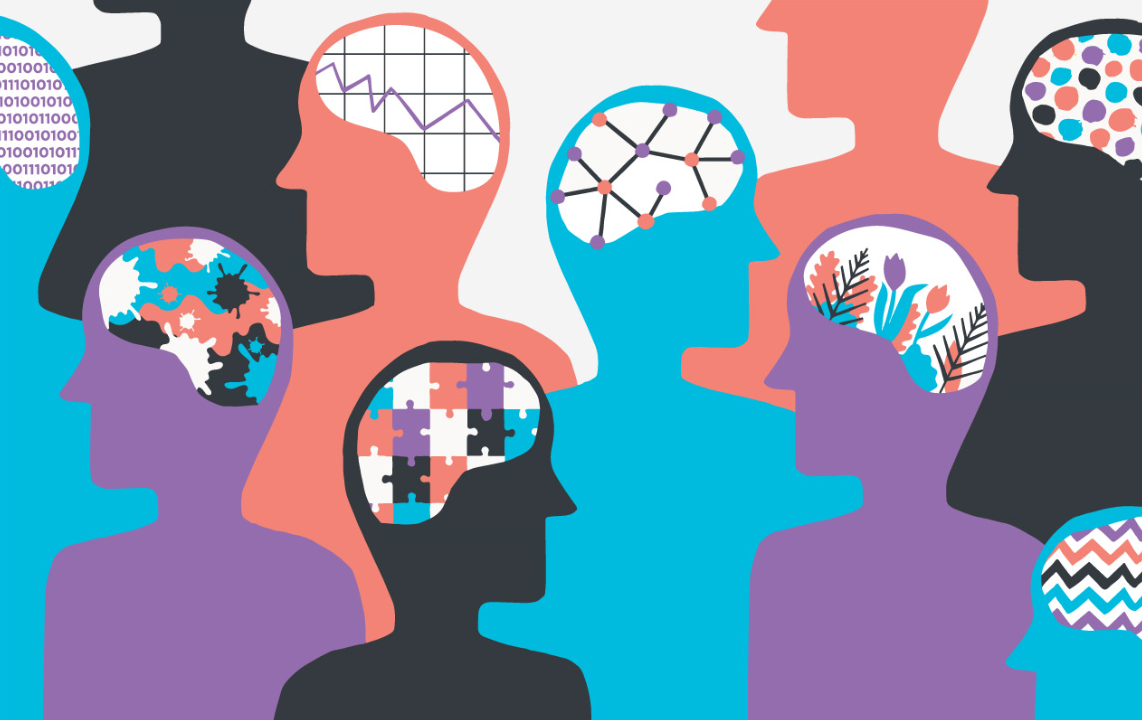 Working with Children and Young People who have Complex DifficultiesChildren and young people with neuro-diverse conditions - complex emotional, social and behavioural difficulties need skilled, informed, effective and consistent support. This can be challenging and stressful for the educators who work with them. This new one-day workshop, which links theory to relevant, down-to-earth practice, will be of great benefit to anyone who works with children and young people in any educational setting, and will be of particular relevance for those working in alternative or special provision. Attendees will explore: A brief overview of ‘complex difficulties’Attachment-led, trauma-informed neurodevelopmental approachesThe Neuros g   bequential Model (Dr Bruce Perry)Polyvagal Theory (Dr Stephen Porges)A Bottom-Up approachCognitive difficulties and cognitive strategiesGeneral strategies to support anxious children and young people in the classroomThe workshop will focus particularly on those who have experienced developmental trauma, those who have Autistic Spectrum Conditions, including Pathological Demand Avoidance and those who have Foetal Alcohol Spectrum Disorders, and there will be an overview of these. There are a striking number of similarities in the behaviour and internal mechanisms of people in all four populations, and this can result in serious misdiagnosis. The aim of the webinar is not to focus upon the issue of misdiagnosis, but to develop practitioner understanding of attachment-led, trauma-informed neurodevelopmental approaches, explore common neurobehavioral challenges, and to describe some practical intervention strategies based on research, theory and practice.  About the trainerDr Jennifer Nock is an Educator and Chartered Psychologist, with many years of experience working with children and young people, their families and educators. She is passionate about supporting educators and parents to better understand mental health, behaviour and relationships, and to view children and young people through a developmental lens. For additional information, and testimonials from our clients please visit our website: http://www.jennifernocktrainingandconsultancy.com/NUMBER OF ATTENdees IS LIMITED TO TWENTY AND We anticipate high levels of interest. Please book early to secure your placeDate: Tuesday 17th November, 2020 10.00-15.00 Venue:  WEBINAR [on ZOOM]Fee: £90 + VAT per person registered To reserve your place and request an invoice please contact us at: jennifernock@protonmail.comand complete and send the booking form below. NB: It is most important that you include both the contact email details of the attendee AND those of the person in your organisation who processes payment of invoices.